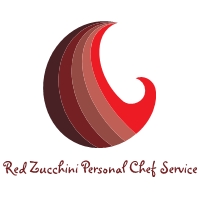 Menu 11/28/15Butternut Squash Soup w/avocado, lime & basil relishSpaghetti Squash roasted red pepper sauce and beef & turkey meatballsGarden SaladRanch DressingSouthwest Sweet Potato ChiliBlack Bean & Guacamole BurritosSpiralized YellowSquash w/Basil and Mint Pesto